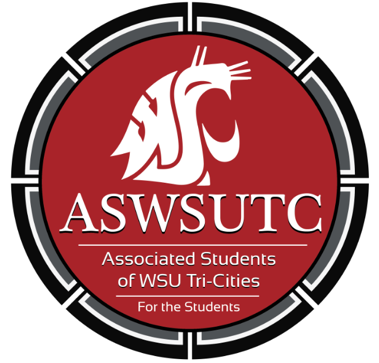 Associated Students ofWashington State University Tri-CitiesSenate MeetingNovember 1, 2018 | 7:00PMSUB 120 NIntroductionsAdditions, Deletions, and/or Clarifications to the AgendaReading and Approval of MinutesOctober 18th MinutesUnfinished BusinessMasculinity Speaking Engagement New BusinessWeb Governance PolicyDiscussions ItemsExecutive UpdatesSpring Schedules are due by November 16th (submit to Remy via email)RFO Brown Bag: November 27th 12:00-1:00PMReply to calendar inviteSpring Orientation volunteers – Jan 4See sign-up sheetWAC Proposed Changes Hearing – Nov 6Men’s Health Promotion – Nov 2Preview Days – Nov 3 (this Saturday)See sign-up sheet8:30am – 12:00pm Also Nov 17Calendar Invites – Respond to themAdvocacy Sheet UpdatesThey should be up to dateBi-Weekly meetings with advocacy groupSee sign-up sheetSenate UpdatesDirector UpdateJudicial UpdatesOffice being cleaned this Friday (I have yet to get confirmation, but I sent in the request)I have received 6 responses for the next semesters schedule google poll so “FILL OUT POLL” Staff Updates Advisor UpdatesOpen Forum & AnnouncementsAdjournment